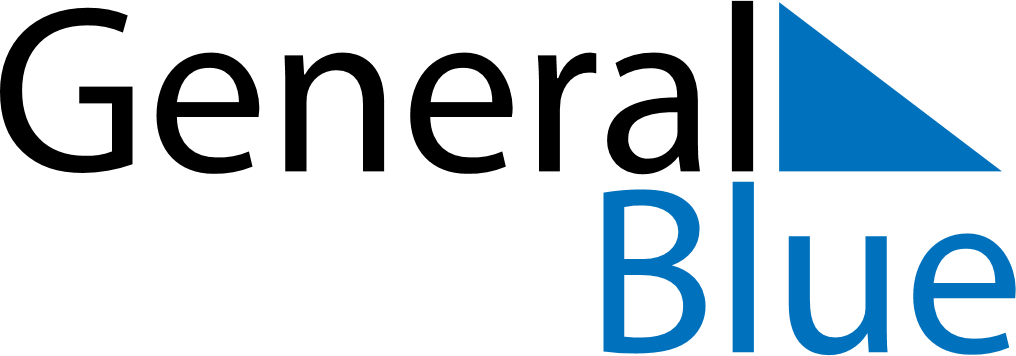 August 2020August 2020August 2020GuyanaGuyanaMondayTuesdayWednesdayThursdayFridaySaturdaySunday12Emancipation Day345678910111213141516171819202122232425262728293031